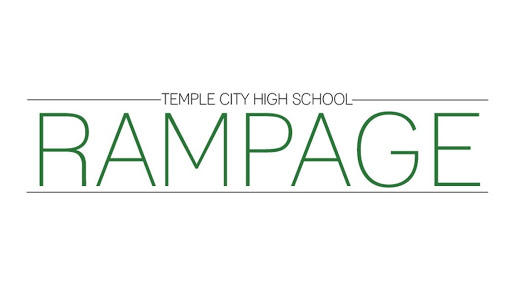 Thank you for your interest in joining the Rampage staff!There are several parts to our application, so make sure you read carefully. The entire application MUST be turned in to a member of the Rampage staff on Wednesday, March 6 at the end of a timed writing session (with the exception of teacher evaluations, which are turned in by the teachers directly to Ms. Van Thiel). WRITTEN APPLICATION: Fill out the next page of the application to the best of your ability. Include all relevant information and write legibly or type.TEACHER EVALUATIONS: Please give the evaluation forms to your current English teacher and another teacher of your choice as soon as possible. The teachers should submit the forms directly to Ms. Van Thiel, not to you.  If the teachers do not turn in the recommendations by March 6, Ms. Van Thiel will remind them to turn in the forms.WORKSHOP AND TIMED WRITING: In order to try out to be a Rampage staff member you must attend the after school news writing workshop from 3-4:30 p.m. on Tuesday, March 5 in the Media Center and the press conference and timed writing from 3 to 5 p.m. on Wednesday, March 6 in the Media Center.  On Tuesday we will cover the basics of news writing and how it differs from essay writing and creative writing.  The following day we will hold a mock press conference and you will write a news article.  Bring paper and a pen or pencil on both days. All members of the staff write and take pictures, so it is essential that we assess each candidate’s writing skills. APPLICATION ATTACHMENTS: You must attach one printed photo to your application. It should be a candid shot with at least one human subject (no pets or plants). You also have the option to attach a final draft of writing that represents your best work, an editorial cartoon, or both.   Rampage Staff Writer ApplicationPlease complete the application below and submit it on Wednesday, March 6 before you begin your timed writing.Name: _________________________________________________ ID #_____________________________Email address: ____________________________________________________________________________Current Grade: 	9	10	11Current English Teacher: ___________________________________________________________________The teacher you gave your other evaluation form to:_______________________________________Why do you want to join the Rampage staff? What do you hope to gain from your experience as a Rampage staff writer?________________________________________________________________________________________________________________________________________________________________________________________________________________________________________________________________________________________________________________________________________________________________________What assets and qualities do you have that would help Rampage next year?  In other words what will Rampage gain by having you as a staff writer?________________________________________________________________________________________________________________________________________________________________________________________________________________________________________________________________________________________________________________________________________________________________________Please list your extracurricular activities for this year and planned extracurriculars for next year. Do you have any experience handling money for an organization (i.e. Treasurer for a club)? ________________________________________________________________________________________________________________________________________________________________________________________________________________________________________________________________________________________________________________________________________________________________________Which part of Rampage (a certain page, photos of the week, newsletter, etc) most interests you and why? This can be an online aspect of our work or part of the print publication.________________________________________________________________________________________________________________________________________________________________________________________________________________________________________________________________________________________________________________________________________________________________________You MUST attach a photo to this application as well. See the first page for guidelines.Feel free to attach a piece of writing that you feel represents your best work, or an editorial cartoon.Rampage ENGLISH Teacher EvaluationPlease fill in the blanks below and give the evaluation form to your teacher.Name: _________________________________________________________________________________Teacher’s Name:_________________________________________________________________________Subject:__________________________________________________________________________Please answer the questions as accurately and as thoroughly as possible and return this form by Wednesday, March 6.  Thanks, WENDY VAN THIELDoes this student possess qualities and characteristics that make her/him a valuable asset to Rampage?Is there anything specific that makes this student stand out in your mind?In addition, please rank the student in the following areas on a scale of 1-10, (10  means the student is strong in this area and 1 means s/he is weak).Leadership _______Responsibility _______Social Skills _______Creativity_______Strong sense of ethics_______Ability to take constructive criticism_______Ability to communicate through writing _______Ability to communicate verbally _______I recommend this student:	______ Enthusiastically	______ Strongly	______ With Reservation	______ I do not recommend this student.Rampage Teacher EvaluationPlease fill in the blanks below and give the evaluation form to your teacher.Name: _________________________________________________________________________________Teacher’s Name:_________________________________________________________________________Subject:__________________________________________________________________________Please answer the questions as accurately and as thoroughly as possible and return this form by Wednesday, March 6.   Thanks, WENDY VAN THIELDoes this student possess qualities and characteristics that make her/him a valuable asset to Rampage?Is there anything specific that makes this student stand out in your mind?In addition, please rank the student in the following areas on a scale of 1-10, (10  means the student is strong in this area and 1 means s/he is weak).Leadership _______Responsibility _______Social Skills _______Creativity_______Strong sense of ethics_______Ability to take constructive criticism_______Ability to communicate through writing _______Ability to communicate verbally _______I recommend this student:	______ Enthusiastically	______ Strongly	______ With Reservation	_________ I do not recommend this student.